BIOSCIENCE 41.0100.00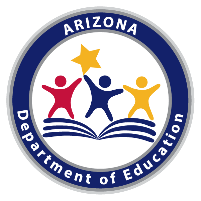 TECHNICAL STANDARDSAn Industry Technical Standards Validation Committee developed and validated these standards on May 4 and May 14, 2021. The Arizona Career and Technical Education Quality Commission, the validating authority for the Arizona Skills Standards Assessment System, endorsed these standards on July 28, 2021.Note: Arizona’s Professional Skills are taught as an integral part of the Bioscience program.BIOSCIENCE 41.0100.00TECHNICAL STANDARDSAn Industry Technical Standards Validation Committee developed and validated these standards on May 4 and May 14, 2021. The Arizona Career and Technical Education Quality Commission, the validating authority for the Arizona Skills Standards Assessment System, endorsed these standards on July 28, 2021.Note: Arizona’s Professional Skills are taught as an integral part of the Bioscience program.The Technical Skills Assessment for Bioscience is available SY2022-2023.The Technical Skills Assessment for Bioscience is available SY2022-2023.STANDARD 1.0 MAINTAIN A SAFE WORK ENVIRONMENTSTANDARD 1.0 MAINTAIN A SAFE WORK ENVIRONMENT1.1Identify and wear appropriate lab attire and personal protective equipment (e.g., safety glasses or goggles, lab coat, gloves, and closed-toe shoes)1.2Identify emergency contacts and practice emergency protocols (e.g., fire procedure, shower safety, eyewash practice, and evacuation procedure)1.3Identify and follow handling instructions/information and usage of chemicals as identified in the safety data sheets (SDSs) 1.4Identify and explain the importance of routine maintenance of equipment and reporting unsafe or nonfunctioning equipment 1.5Maintain equipment log (i.e., eyewash, autoclave, laminar flow hood, etc.)1.6Identify biological, biohazardous, and chemical materials and explain appropriate handling (i.e., body fluids, ethidium bromide, sodium hypochlorite, etc.)1.7Identify and comply with safety signage and the significance of SDS symbols1.8Distinguish the characteristics of biosafety levels (e.g., BSL-1 to BSL-4)1.9Identify standard operating procedures (SOPs) for monitoring, using, storing, and disposal of biological, biohazardous, and chemical materials1.10Identify standard operating procedures (SOPs) for biological, biohazardous, and chemical spills, including broken glassSTANDARD 2.0 DEMONSTRATE STANDARD OPERATING PROCEDURE (SOPS) IN THE LABORATORYSTANDARD 2.0 DEMONSTRATE STANDARD OPERATING PROCEDURE (SOPS) IN THE LABORATORY2.1Discuss the importance of state, local, and industry regulations (i.e., EPA, FDA, OSHA, NIH, AZDEQ, etc.)2.2Set up, maintain, and practice lab documentation (research approaches and observations) according to standard operating procedures (SOPs) (e.g., paper and/or electronic notebook)2.3Describe protocols for securing the integrity of samples and data2.4Explain the impact of social media and mobile communications technology on confidentiality, risks, and disclosures of information2.5Practice recording all research approaches and observationsSTANDARD 3.0 DEMONSTRATE QUALITY CONTROL PROCEDURESSTANDARD 3.0 DEMONSTRATE QUALITY CONTROL PROCEDURES3.1Perform and document quality tests on reagents prepared or used in the lab to ensure reproducibility (i.e., pH, conductivity, spectrophotometry, etc.)3.2Describe manufacturing practices pertaining to quality control (e.g., standards and control chart ramifications)3.3Demonstrate reproducibility from an SOP and characterize variation across samples (i.e., trend analysis)STANDARD 4.0 DEMONSTRATE CRITICAL THINKING AND PROBLEM-SOLVING SKILLSSTANDARD 4.0 DEMONSTRATE CRITICAL THINKING AND PROBLEM-SOLVING SKILLS4.1Identify and access scientific and technical literature (i.e., patents, peer-reviewed articles, white papers, and technical bulletins), including databases (i.e., Google Scholar, PubMED), assess the scientific merit, and create a literature review4.2Identify and use observational methods and skills (i.e., records, checklists, frequency count, work samples, etc.)4.3Design a research question with attention to relevant prior knowledge and develop a testable hypothesis4.4Design an experiment or a series of experiments based on prior research that is/are suitable to the hypothesis4.5Test the hypothesis using appropriate experimental design (analytical and statistical), distinguishing between control and experimental variables4.6Collect, record, and analyze data and analysis procedures4.7Develop conclusions based on evidence 4.8Communicate results of scientific investigations in oral, written, digital, and graphical form using relevant technology and  terminologySTANDARD 5.0 DEMONSTRATE ETHICAL AND LEGAL CONDUCTSTANDARD 5.0 DEMONSTRATE ETHICAL AND LEGAL CONDUCT5.1Discuss codes of ethics and ethical protocols that apply to confidentiality and security in bioscience research, development, and manufacturing5.2Identify laboratory behaviors and practices that could result in liability, negligence, or loss of research integrity (i.e., sample manipulation, data omission/falsification, etc.) 5.3Examine implications of bioethical issues (e.g., the use of GMOs and the HeLa privacy issue)5.4Apply risk management practices and policies to incident reporting5.5Identify and comply with legal, regulatory, and accreditation standards or codes5.6Identify standards for harassment, labor, and employment laws (i.e., OSHA, ADA, DOL, USAGov, etc.) 5.7Identify applicable intellectual property protections (e.g., patents, trademark protections, and copyrights)5.8Discuss privacy and protections of human subjects (i.e., HIPAA rules, IRB-regulated research protocols/informed consent, etc.)5.9Discuss regulations for the ethical treatment and use of living organisms 5.10Apply ethical considerations to disclosure regulations (i.e., cancer and smoking research, Tuskegee experiments, etc.) STANDARD 6.0 EXAMINE THE ROLE OF LIVING ORGANISMS IN BIOSCIENCE RESEARCHSTANDARD 6.0 EXAMINE THE ROLE OF LIVING ORGANISMS IN BIOSCIENCE RESEARCH6.1Discuss the benefits, limitations, and ethics of using model organisms and cell lines in research (e.g., C. elegans, Arabidopsis, fruit flies, yeast, E. coli, mice, and, as well, HeLa and CHO cells)6.2Compare and contrast standards of practice for treatment, care, maintenance, and propagation of different living organisms (i.e., invertebrate, vertebrate, cell lines, etc.)STANDARD 7.0 DEMONSTRATE BASIC LAB SKILLS IN THE USE OF EQUIPMENT AND INSTRUMENTATIONSTANDARD 7.0 DEMONSTRATE BASIC LAB SKILLS IN THE USE OF EQUIPMENT AND INSTRUMENTATION7.1Use software for scientific analyses and documentation (e.g., spreadsheet, presentation, and word processing)7.2Identify and demonstrate proper use of laboratory glassware7.3Identify and demonstrate proper use of laboratory balances7.4Identify and demonstrate proper use of micropipettes7.5Identify and demonstrate proper use of spectrophotometers, including creating a standard curve relating absorbance and concentration7.6Identify, balance, and operate centrifuges7.7Describe the purpose of and how to operate an autoclave7.8Describe the purpose of and how to operate fume and laminar flow hoods7.9Prepare microscopic specimens and interpret results using appropriate microscopes (i.e., dissecting, compound, digital, etc.)7.10Identify and demonstrate proper use of hot plate/stirrers7.11Identify and demonstrate proper use of incubators, including shaking incubators7.12Identify and demonstrate proper use of water baths and heat blocks7.13Use a pH meter and explain the logarithmic nature of the pH scaleSTANDARD 8.0 DEMONSTRATE MICROBIOLOGY SKILLSSTANDARD 8.0 DEMONSTRATE MICROBIOLOGY SKILLS8.1Demonstrate sterile technique (i.e., maintain lab and equipment hygiene, etc.)8.2Identify, prepare, sterilize, dispense, and store culture media8.3Identify, propagate, and quantify microorganisms and cells8.4Identify techniques for short- and long-term cultures (e.g., stabs, slants, liquid nitrogen, and glycerol stocks)8.5Isolate, maintain, and store pure cultures8.6Transform and maintain bacteria (e.g., E. coli)8.7Decontaminate and dispose of equipment, glassware, and biologicals, including disinfection with 0.5% sodium hypochlorite solution and sterilization using the autoclave8.8Identify bacteria types (i.e., gram staining, catalase activity, DNA sequencing)STANDARD 9.0 DEMONSTRATE PROTEIN TECHNIQUESSTANDARD 9.0 DEMONSTRATE PROTEIN TECHNIQUES9.1Compare and contrast methods to detect proteins (e.g., Western Blot, ELISA, and immunohistochemical methods)9.2Extract proteins9.3Separate and characterize proteins (e.g., column chromatography and SDS-PAGE)9.4Perform protein assays and compare to protein standards (i.e., Bradford and Lowry methods, etc.)STANDARD 10.0 DEMONSTRATE MATERIAL PREPARATION AND STORAGESTANDARD 10.0 DEMONSTRATE MATERIAL PREPARATION AND STORAGE10.1Calculate and prepare solutions and buffers (e.g., mass/volume, %, molarity, and pH)10.2Calculate and prepare dilutions, including serial dilutions 10.3Calculate the molar mass of a given compound using a Periodic Table of Elements10.4Label and store solutions and buffers (e.g., ingredients, preparer's initials, dates, concentration, lots, storage conditions, sterility, hazards, and special directions)10.5Use scientific sources to find appropriate solution preparation protocols10.6Explain the control inventory process for materials and suppliesSTANDARD 11.0 DEMONSTRATE THE USE OF BIOINFORMATIC RESOURCESSTANDARD 11.0 DEMONSTRATE THE USE OF BIOINFORMATIC RESOURCES11.1Access and analyze gene and genome maps (i.e., FlyBase, NCBI, genome.org)11.2Access and evaluate protein structures in PDB (e.g., hemoglobin)11.3Use BLAST to identify and retrieve homologous/similar DNA or protein sequences from sequence databases (e.g., NCBI)11.4Explain the purpose of different BLAST searches including interpreting E-values and Scores (e.g., NCBI)11.5Use PCR primer sequences to perform database searches and determine the nature and size of expected PCR fragments (e.g., NCBI)11.6Use alignment tools to determine sequence relationships (i.e., DNA Subway, NCBI, MEGA, etc.)11.7Identify and evaluate genetic variation (i.e., SNPs, inversions, translocations, copy number variations) (e.g., NCBI)STANDARD 12.0 DEMONSTRATE NUCLEIC ACID TECHNIQUESSTANDARD 12.0 DEMONSTRATE NUCLEIC ACID TECHNIQUES12.1Explain the structure of DNA (e.g., DNA miniprep/plasmid and genomic DNA)12.2Perform and analyze restriction digests12.3Perform and explain gel electrophoresis (e.g., electrolysis, buffer selection and preparation, and gel concentration preparation)12.4Identify and troubleshoot common gel electrophoresis errors (e.g., punctured well during loading, overloaded well, nuclease contamination, and poor separation of bands)12.5Describe DNA sequencing methods, including Sanger and next-generation sequencing, and compare the advantages and disadvantages of each method12.6Compare and contrast PCR method to the cellular process of DNA replication12.7Optimize and perform PCR protocols12.8Perform basic molecular biology techniques (e.g., cloning, gene expression, and protein production)12.9Explain gene structure and regulation (e.g., lac operon and trp operon, introns and exons, and alternative splicing)12.10Design PCR primers12.11Prepare a standard curve based on a DNA ladder to estimate DNA sizeSTANDARD 13.0 DEMONSTRATE SCIENTIFIC MEASURESTANDARD 13.0 DEMONSTRATE SCIENTIFIC MEASURE13.1Perform calculations and solve problems using scientific notation13.2Utilize appropriate SI (International System of Units) base units and prefixes for all measurements (e.g., milli, micro, and nano)13.3Construct, interpret, and apply graphs using software tools (e.g., spreadsheets) 13.4Calculate appropriate statistics (e.g., mean, median, mode, range, standard deviation, and linear regression)